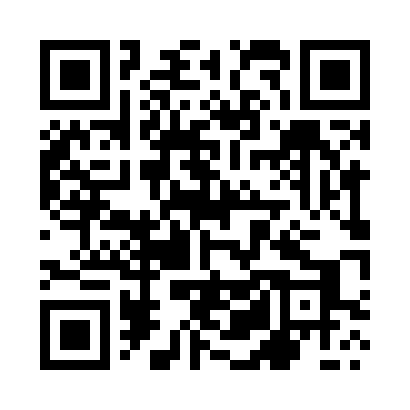 Prayer times for Ksiazki, PolandWed 1 May 2024 - Fri 31 May 2024High Latitude Method: Angle Based RulePrayer Calculation Method: Muslim World LeagueAsar Calculation Method: HanafiPrayer times provided by https://www.salahtimes.comDateDayFajrSunriseDhuhrAsrMaghribIsha1Wed2:285:0912:415:508:1410:452Thu2:275:0712:415:518:1510:463Fri2:275:0512:415:528:1710:474Sat2:265:0312:405:538:1910:475Sun2:255:0112:405:548:2110:486Mon2:244:5912:405:558:2210:497Tue2:234:5712:405:568:2410:508Wed2:234:5512:405:578:2610:509Thu2:224:5412:405:588:2810:5110Fri2:214:5212:405:598:2910:5211Sat2:204:5012:406:008:3110:5212Sun2:204:4812:406:018:3310:5313Mon2:194:4712:406:028:3410:5414Tue2:184:4512:406:038:3610:5515Wed2:184:4312:406:048:3810:5516Thu2:174:4212:406:058:3910:5617Fri2:164:4012:406:068:4110:5718Sat2:164:3912:406:078:4210:5719Sun2:154:3712:406:088:4410:5820Mon2:154:3612:406:098:4610:5921Tue2:144:3412:406:108:4710:5922Wed2:144:3312:406:118:4911:0023Thu2:134:3212:416:128:5011:0124Fri2:134:3012:416:128:5111:0125Sat2:124:2912:416:138:5311:0226Sun2:124:2812:416:148:5411:0327Mon2:124:2712:416:158:5611:0328Tue2:114:2612:416:168:5711:0429Wed2:114:2512:416:168:5811:0530Thu2:114:2412:416:178:5911:0531Fri2:104:2312:416:189:0111:06